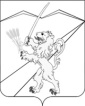 АДМИНИСТРАЦИЯ ЗАССОВСКОГО СЕЛЬСКОГО ПОСЕЛЕНИЯ ЛАБИНСКОГО РАЙОНАПОСТАНОВЛЕНИЕ    От 30.12.2015 г                                                                                             №  159                                                     Об определении случаев осуществления банковского сопровождения контрактов, предметом которых являются поставки товаров, выполнение работ, оказание услуг для обеспечения муниципальных нужд Зассовского сельского поселения Лабинского районаВо исполнение Федерального закона от 5 апреля 2013 года № 44-ФЗ                         «О контрактной системе в сфере закупок товаров, работ, услуг для обеспечения государственных и муниципальных нужд», в соответствии с постановлением Правительства Российской Федерации от 20 сентября 2014 года № 963                                 «Об осуществлении банковского сопровождения контрактов» п о с т а н о в л я ю:1. Рекомендовать Заказчикам при осуществлении закупок товаров, работ, услуг для обеспечения муниципальных нужд Зассовского сельского поселения Лабинского района включать в контракт в соответствии с частью 26 статьи 34 Федерального закона от 5 апреля 2013 года № 44-ФЗ «О контрактной системе в сфере закупок товаров, работ, услуг для обеспечения государственных и муниципальных нужд», если начальная (максимальная) цена контракта (цена контракта с единственным поставщиком (подрядчиком, исполнителем) составляет:1) не менее 200 000 000 (двухсот миллионов) рублей - условие о банковском сопровождении контракта, заключающееся в проведении банком, привлеченным поставщиком или заказчиком, мониторинга расчетов в рамках исполнения контракта;2) не менее 5 000 000 000 (пяти миллиардов) рублей - условие, предусматривающее привлечение поставщиком или заказчиком банка в рамках расширенного банковского сопровождения.2. Специалисту 1 категории администрации Зассовского сельского поселения Лабинского района разместить на официальном сайте администрации Зассовского сельского поселения Лабинского района информационно-телекоммуникационной сети «Интернет».3. Контроль за выполнением настоящего постановления оставляю за собой.          4. Постановление вступает в силу со дня его официального опубликования.Глава администрации Зассовского сельского поселенияЛабинского района                                                                         С.В. Суховеев